Руководствуясь принципом непрерывности осуществления функций выборной публичной власти, в целях недопущения нарушения конституционных прав граждан – жителей муниципального образования Молоковский муниципальный округ Тверской области  Дума Молоковского муниципального округа РЕШИЛА:1. Наделить Председателя Думы Молоковского муниципального округа Бойцову Ларису Алексеевну полномочиями по подписанию и официальному опубликованию нормативных правовых актов Думы Молоковского муниципального округа до вступления в должность Главы Молоковского муниципального округа.2.  Настоящее решение вступает в силу со дня его принятия, подлежит размещению на официальном сайте администрации Молоковского района в информационно-телекоммуникационной сети «Интернет».Председатель ДумыМолоковского муниципального округа                                     Л.А. Бойцова           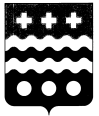 ДУМА  МОЛОКОВСКОГО  МУНИЦИПАЛЬНОГО ОКРУГАТВЕРСКОЙ ОБЛАСТИ РЕШЕНИЕ11.10.2021                                                                                                            № 5пгт МолоковоО наделении Председателя Думы Молоковского муниципального округа полномочиями по подписанию и официальному опубликованию нормативных правовых актов Думы Молоковского муниципального округа